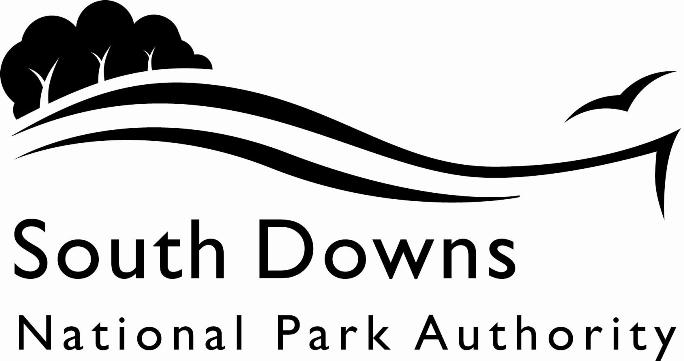 Town and Country Planning Acts 1990Planning (Listed Building and Conservation Area) Act 1990LIST OF NEW PLANNING AND OTHER APPLICATIONS, RECEIVED AND VALIDWEEKLY LIST AS AT 17 August 2020The following is a list of applications which have been received and made valid in the week shown above for the recovered areas within the South Downs National Park (Adur District Council, Arun District Council, Brighton & Hove Council, Wealden District Council, Worthing Borough Council and county applications for East Sussex, Hampshire and West Sussex County Councils), and for all “Called In” applications for the remainder of the National Park area. These will be determined by the South Downs National Park Authority.IMPORTANT NOTE:The South Downs National Park Authority has adopted the Community Infrastructure Levy Charging Schedule, which will take effect from 01 April 2017.  Applications determined after 01 April will be subject to the rates set out in the Charging Schedule (https://www.southdowns.gov.uk/planning/planning-policy/community-infrastructure-levy/).  Further information regarding whether your development is liable, or when exemptions might apply can be found on the same webpage under ‘Frequently Asked Questions’.  If you have any questions, please contact CIL@southdowns.gov.uk or tel: 01730 814810.  Want to know what’s happening in the South Downs National Park? 
Sign up to our monthly newsletter to get the latest news and views delivered to your inboxwww.southdowns.gov.uk/join-the-newsletterApplicant:		Mr and Mrs NewallProposal:	Variation of approved plans under SDNP/19/05038/LIS to replace the sashes and repair the frames of the four windows on the first floor of the west (front) elevation. Replace the front door with like for like bespoke timber door. Replace the existing window in the rear elevation of the kitchen with a new door.Location:	Nether High , The Village, Alciston, BN26 6URGrid Ref:	550511 105271Applicant:		Miss Shirley EveleighProposal:	Crown reduction up to 1/3 of Weeping Willow Tree.Location:	The Willows, North Street, Alfriston, Polegate, East Sussex, BN26 5UQGrid Ref:	552111 103261Applicant:		Mr Steve SharpProposal:	Reconstruction of rear conservatoryLocation:	Grantchester, 17 Nepfield Close, Nepcote, Findon, Worthing, West Sussex, BN14 0SSGrid Ref:	512487 108283Applicant:		Miss Valerie Ann PeacockProposal:	Erection of First Floor Extension to include rear roof lights.Location:	The Glen , Crossbush Lane, Crossbush, Arundel, BN18 9PQGrid Ref:	503368 106029Applicant:		Ms Cristina MonteiroProposal:	Portuguese Laurel - FellLocation:	Shepherds Hey, The Street, Poynings, Brighton, West Sussex, BN45 7AQGrid Ref:	526317 111997Applicant:		Ms Rebecca MosedaleProposal:	Surface improvement of existing access to 8-wheel timber lorry to pick up timber from thinning operations.Location:	Plantation Woodland, Part of Pondtail Wood, Muddleswood Road, Albourne, West Sussex, Grid Ref:	526046 114431Applicant:		Leigh ChorltonProposal:	Side Dormers and ConversionLocation:	Punnyngs Folly , The Street, Poynings, BN45 7AQGrid Ref:	526259 111968Applicant:		Mr R GoringProposal:	Formation of a drainage swale to provide surface water storage as part of a sustainable drainage system to drain the new agricultural barns approved under application SDNP/16/06023/FULLocation:	Great Barn , Chanctonbury Ring Road, Wiston, BN44 3DNGrid Ref:	514767 112297Town and Country Planning Acts 1990Planning (Listed Building and Conservation Area) Act 1990LIST OF NEW PLANNING AND OTHER APPLICATIONS, RECEIVED AND VALIDWEEKLY LIST AS AT 17 August 2020The following is a list of applications which have been received and made valid in the week shown above. These will be determined, under an agency agreement, by Chichester District Council, unless the application is ‘called in’ by the South Downs National Park Authority for determination. Further details regarding the agency agreement can be found on the SDNPA website at www.southdowns.gov.uk.If you require any further information please contact Chichester District Council who will be dealing with the application.IMPORTANT NOTE:The South Downs National Park Authority has adopted the Community Infrastructure Levy Charging Schedule, which will take effect from 01 April 2017.  Applications determined after 01 April will be subject to the rates set out in the Charging Schedule (https://www.southdowns.gov.uk/planning/planning-policy/community-infrastructure-levy/).  Further information regarding whether your development is liable, or when exemptions might apply can be found on the same webpage under ‘Frequently Asked Questions’.  If you have any questions, please contact CIL@southdowns.gov.uk or tel: 01730 814810.  Want to know what’s happening in the South Downs National Park? 
Sign up to our monthly newsletter to get the latest news and views delivered to your inboxwww.southdowns.gov.uk/join-the-newsletterApplicant:		The Cowdray EstateProposal:	Refurbishment, including single storey side extension and single storey rear extension.Location:	Country Inn , Severals Road, Bepton, GU29 0LRGrid Ref:	487063 120524Applicant:		Mr Bruce CockburnProposal:	Replacement windows to south east elevation (alterations to Planning Permission SDNP/19/01683/HOUS).Location:	Chebbard Barn , B2146 West Marden Hill To Compton Square, Compton, PO18 9EXGrid Ref:	477651 114713Applicant:		Mr and Mrs LawsProposal:	Demolition of existing conservatorys and replacement single story extensions to the rear and side, change in location of main entrance and internal alterations to the layout.Location:	Priory End , Easebourne Lane, Easebourne, GU29 0AJGrid Ref:	489420 122530Applicant:		RemerProposal:	Alteration and the installation of a mezzanine floor to the annexe at the Old Parsonage.Location:	The Old Parsonage , Redlands Lane, Elsted, GU29 0LAGrid Ref:	481633 119580Applicant:		RemerProposal:	Alteration and the installation of a mezzanine floor to the annexe at the Old Parsonage.Location:	The Old Parsonage , Redlands Lane, Elsted, GU29 0LAGrid Ref:	481633 119580Applicant:		Mr Christopher LloydProposal:	Crown lift by 4.5m above ground level and reduce lower west branches by 2-3m 3 no. Oak trees all within Area, A1 subject to FH/69/00457/TPO.Location:	Hearts Delight , 21 Midhurst Road, Fernhurst, GU27 3EJGrid Ref:	489645 128289Applicant:		Mr & Mrs LeeProposal:	First floor extension over existing garage and associated alterations, including moving an existing dormer on the North West elevation.Location:	Tithe Cottage , Fernden Lane, Fernhurst, GU27 3LAGrid Ref:	489665 131508Applicant:		Mrs Hilary HaywardProposal:	The works includes elevational changes including new windows and doors.Location:	22 Vann Road, Fernhurst, GU27 3JNGrid Ref:	489467 128597Applicant:		BayneProposal:	Proposed extensions/alterations to all elevations of the property. Demolition of annex and garage to the North East of the main house.Proposed construction of a stand alone games room and a car port to the North of the main house.Location:	Sorrels House Cottage , Bedham Lane, Fittleworth, RH20 1JLGrid Ref:	501464 120166IMPORTANT NOTE: This application is liable for Community Infrastructure Levy and associated details will require to be recorded on the Local Land Charges Register. If you require any additional information regarding this, please contact CIL@southdowns.gov.uk or tel: 01730 814810.Applicant:		Mssrs SearleProposal:	Change of use to a mixed use of the land comprising the keeping and grazing of horses and a gypsy and traveller site for one family. (Variation of conditions 1, 2, 3 and 4 of planning permission SDNP/16/06318/FUL- To make the permission permanent,non personal to increase the number of mobile homes by one to change the layout.)Location:	Three Cornered Piece, East Harting Hollow Road, East Harting, West Sussex, GU31 5JJGrid Ref:	479732 120885Applicant:		Mr O GoadProposal:	Reuse of Home Farm buildings at Uppark to create a dwelling, tourist accommodation and an estate office with provision for archive storage together with access, parking, new trees and hedges.Location:	Uppark Estate Farm  Uppark, B2146 Compton Down to Harting Hill, South Harting, West Sussex, GU31 5QSGrid Ref:	477905 117674IMPORTANT NOTE: This application is liable for Community Infrastructure Levy and associated details will require to be recorded on the Local Land Charges Register. If you require any additional information regarding this, please contact CIL@southdowns.gov.uk or tel: 01730 814810.Applicant:		L FoulkesProposal:	Change of use of barn to Tap Room to enhance existing brewery business.Location:	1A Langham Stables , Langham Lane, Lodsworth, GU28 9BUGrid Ref:	492739 122543IMPORTANT NOTE: This application is liable for Community Infrastructure Levy and associated details will require to be recorded on the Local Land Charges Register. If you require any additional information regarding this, please contact CIL@southdowns.gov.uk or tel: 01730 814810.Applicant:		Mrs Alison EptonProposal:	Crown reduce by up to 3.5m to suitable growth points on 1 no. Oak (T1) subject to 10/00049/TPO.Location:	Boundary Cottage , High Hamstead Lane, Lurgashall, GU28 9ETGrid Ref:	493556 127187Applicant:		Mr A KirbyProposal:	North  East extensions, with internal and external alterations.Location:	Barfold Farm , Tennysons Lane, Lurgashall, GU27 3BNGrid Ref:	492733 131048Applicant:		Mr A KirbyProposal:	Replacement extension on East elevation, internal and external alterations and associated landscaping.Location:	Barfold Farm , Tennysons Lane, Lurgashall, GU27 3BNGrid Ref:	492733 131048Applicant:		Mr Michael DannattProposal:	Erection of outbuilding.Location:	Owls House, East Marden Road, North Marden, Chichester, West Sussex, PO18 9JUGrid Ref:	480869 116178Applicant:		Mr T G PhillipsProposal:	21 no. dwellings - Variation of Condition 19 of planning permission MI/04/04113/FUL - application to remove two groups of Western Red Cedar (Section A - group of six WRC's and Section B) one of group of nine WRC's) from approved Landscape scheme.Location:	Land adjacent to 78, Petersfield Road, Midhurst, West Sussex, GU29 9JRGrid Ref:	488169 121660Applicant:		Mr Mark FosterProposal:	Replacement windows.Location:	West Gate House, West Street, Midhurst, West Sussex, GU29 9NQGrid Ref:	488663 121441Applicant:		Messrs Beck and RonnenberghProposal:	Notification for Prior Approval for a change of use of existing building from use class B1(c) to use class C3 and its conversion to create 2 no. 1 bed units, one no. 2 bed unit and two no. 3 bed units.Location:	Milland Joinery, Rakers Yard, Rake Road, Milland, West Sussex, GU30 7JSGrid Ref:	483697 126797IMPORTANT NOTE: This application is liable for Community Infrastructure Levy and associated details will require to be recorded on the Local Land Charges Register. If you require any additional information regarding this, please contact CIL@southdowns.gov.uk or tel: 01730 814810.Applicant:		Mr and Mrs GouldProposal:	Two storey extension to the South-East and removal of the chimney.Proposed Garden room to North elevation of main house.	Glazing to ancillary building walk through. Single storey extension to single garage.Replacement pool house. Addition of porch to South West elevation of modern barn. Location:	Frith Hill Court , Pipers Lane, Northchapel, GU28 9JEGrid Ref:	496132 130445IMPORTANT NOTE: This application is liable for Community Infrastructure Levy and associated details will require to be recorded on the Local Land Charges Register. If you require any additional information regarding this, please contact CIL@southdowns.gov.uk or tel: 01730 814810.Applicant:		Mr and Mrs GouldProposal:	Two storey extension to the South-East and removal of the chimney.Proposed Garden room to North elevation of main house.	Glazing to ancillary building walk through.Single storey extension to single garage.Replacement pool house.Addition of porch to South West elevation of modern barn. Location:	Frith Hill Court , Pipers Lane, Northchapel, GU28 9JEGrid Ref:	496132 130445Applicant:		-Proposal:	Change of use of agricultural building to storage and distribution (B8) use, with associated external alterations.Location:	Frog Farm , Tillington Road, Petworth, GU28 0QYGrid Ref:	496988 121167Applicant:		Mr & Dr B & H Allgrove & DaniellProposal:	Erection of dormer window, replacement of porch.Location:	Foundry Farm , Shillinglee Road, Shillinglee, Northchapel, GU8 4SYGrid Ref:	497143 130764Applicant:		Mr & Dr B & H Allgrove & DaniellProposal:	Erection of dormer window, replacement of porch.Location:	Foundry Farm , Shillinglee Road, Shillinglee, Northchapel, GU8 4SYGrid Ref:	497143 130764Applicant:		Mr G PearceProposal:	Removal of existing cement render from the entire South elevation and part of the West elevation to re-render with lime render.Location:	Terwick Old Rectory , Old Rectory, Rogate, GU31 5EQGrid Ref:	481953 123436Applicant:		James LockProposal:	Extension to existing outbuilding to provide home officeLocation:	The Old Rectory , The Street, Stedham, GU29 0NQGrid Ref:	486253 122495Town and Country Planning Acts 1990Planning (Listed Building and Conservation Area) Act 1990LIST OF NEW PLANNING AND OTHER APPLICATIONS, RECEIVED AND VALIDWEEKLY LIST AS AT 17 August 2020The following is a list of applications which have been received and made valid in the week shown above. These will be determined, under an agency agreement, by East Hants District Council, unless the application is ‘called in’ by the South Downs National Park Authority for determination. Further details regarding the agency agreement can be found on the SDNPA website at www.southdowns.gov.uk.If you require any further information please contact by East Hants District Council who will be dealing with the application.IMPORTANT NOTE:The South Downs National Park Authority has adopted the Community Infrastructure Levy Charging Schedule, which will take effect from 01 April 2017.  Applications determined after 01 April will be subject to the rates set out in the Charging Schedule (https://www.southdowns.gov.uk/planning/planning-policy/community-infrastructure-levy/).  Further information regarding whether your development is liable, or when exemptions might apply can be found on the same webpage under ‘Frequently Asked Questions’.  If you have any questions, please contact CIL@southdowns.gov.uk or tel: 01730 814810.  Want to know what’s happening in the South Downs National Park? 
Sign up to our monthly newsletter to get the latest news and views delivered to your inboxwww.southdowns.gov.uk/join-the-newsletterApplicant:		Mr P AndersenProposal:	First floor extensionLocation:	Manor Farmhouse , Gaston Lane, Farringdon, Alton, GU34 3EEGrid Ref:	471370 135623Applicant:		Mr B WrightProposal:	Outline Application  -   Three Story block comprising 27no. flats with access following demolition of existing dwelling  (Access only to be considered)Location:	Oakfield , Love Lane, Petersfield, GU31 4BWGrid Ref:	475152 123611IMPORTANT NOTE: This application is liable for Community Infrastructure Levy and associated details will require to be recorded on the Local Land Charges Register. If you require any additional information regarding this, please contact CIL@southdowns.gov.uk or tel: 01730 814810.Applicant:		Mr Derek EdwardsProposal:	T1 White Poplar - Reduce lowest elongated northerly primary branch over garage roofs and lowest elongated southerly branch over The Paddock both by approx. 3 metres, leaving a finished length of approx. 6 metresLocation:	Oak House, Gracious Street, Selborne, Alton, Hampshire, GU34 3JGGrid Ref:	473823 133822Town and Country Planning Acts 1990Planning (Listed Building and Conservation Area) Act 1990LIST OF NEW PLANNING AND OTHER APPLICATIONS, RECEIVED AND VALIDWEEKLY LIST AS AT 17 August 2020The following is a list of applications which have been received and made valid in the week shown above. These will be determined, under an agency agreement, by Horsham District Council, unless the application is ‘called in’ by the South Downs National Park Authority for determination. Further details regarding the agency agreement can be found on the SDNPA website at www.southdowns.gov.uk.If you require any further information please contact by Horsham District Council who will be dealing with the application.IMPORTANT NOTE:The South Downs National Park Authority has adopted the Community Infrastructure Levy Charging Schedule, which will take effect from 01 April 2017.  Applications determined after 01 April will be subject to the rates set out in the Charging Schedule (https://www.southdowns.gov.uk/planning/planning-policy/community-infrastructure-levy/).  Further information regarding whether your development is liable, or when exemptions might apply can be found on the same webpage under ‘Frequently Asked Questions’.  If you have any questions, please contact CIL@southdowns.gov.uk or tel: 01730 814810.  Want to know what’s happening in the South Downs National Park? 
Sign up to our monthly newsletter to get the latest news and views delivered to your inboxwww.southdowns.gov.uk/join-the-newsletterApplicant:		Fairfax Designs LtdProposal:	Prior notification for change of use of a light industrial building to a residential dwelling.Location:	The Old Mechanics, Church Lane, Coldwaltham, West Sussex, RH20 1LWGrid Ref:	502191 116657IMPORTANT NOTE: This application is liable for Community Infrastructure Levy and associated details will require to be recorded on the Local Land Charges Register. If you require any additional information regarding this, please contact CIL@southdowns.gov.uk or tel: 01730 814810.Town and Country Planning Acts 1990Planning (Listed Building and Conservation Area) Act 1990LIST OF NEW PLANNING AND OTHER APPLICATIONS, RECEIVED AND VALIDWEEKLY LIST AS AT 17 August 2020The following is a list of applications which have been received and made valid in the week shown above. These will be determined, under an agency agreement, by Lewes District Council, unless the application is ‘called in’ by the South Downs National Park Authority for determination. Further details regarding the agency agreement can be found on the SDNPA website at www.southdowns.gov.uk.If you require any further information please contact by Lewes District Council who will be dealing with the application.IMPORTANT NOTE:The South Downs National Park Authority has adopted the Community Infrastructure Levy Charging Schedule, which will take effect from 01 April 2017.  Applications determined after 01 April will be subject to the rates set out in the Charging Schedule (https://www.southdowns.gov.uk/planning/planning-policy/community-infrastructure-levy/).  Further information regarding whether your development is liable, or when exemptions might apply can be found on the same webpage under ‘Frequently Asked Questions’.  If you have any questions, please contact CIL@southdowns.gov.uk or tel: 01730 814810.  Want to know what’s happening in the South Downs National Park? 
Sign up to our monthly newsletter to get the latest news and views delivered to your inboxwww.southdowns.gov.uk/join-the-newsletterApplicant:		Mr M HughesProposal:	Alterations to existing flint wall including removal of corner section and reposition of the corner column and rebuild the existing flint wall section with a slight moderate curveLocation:	15 South Street, Ditchling, BN6 8UQGrid Ref:	532568 115142Applicant:		Mr David MooreProposal:	replacement window and front door. Listed Building Consent application SDNP/20/02360/LISLocation:	Turnpike Cottage 16 Bank Cottages, The Street, Offham, Lewes, East Sussex, BN7 3QDGrid Ref:	539949 112273Applicant:		Mr David MooreProposal:	replacement windows and front door. Householder application SDNP/20/02359/HOUSLocation:	Turnpike Cottage 16 Bank Cottages, The Street, Offham, Lewes, East Sussex, BN7 3QDGrid Ref:	539949 112273Applicant:		Mr Colin ChambersProposal:	Single storey home office in rear gardenLocation:	Cripps Cottage , Lewes Road, Westmeston, BN6 8RHGrid Ref:	533998 114248Town and Country Planning Acts 1990Planning (Listed Building and Conservation Area) Act 1990LIST OF NEW PLANNING AND OTHER APPLICATIONS, RECEIVED AND VALIDWEEKLY LIST AS AT 17 August 2020The following is a list of applications which have been received and made valid in the week shown above. These will be determined, under an agency agreement, by Winchester District Council, unless the application is ‘called in’ by the South Downs National Park Authority for determination. Further details regarding the agency agreement can be found on the SDNPA website at www.southdowns.gov.uk.If you require any further information please contact by Winchester District Council who will be dealing with the application.IMPORTANT NOTE:The South Downs National Park Authority has adopted the Community Infrastructure Levy Charging Schedule, which will take effect from 01 April 2017.  Applications determined after 01 April will be subject to the rates set out in the Charging Schedule (https://www.southdowns.gov.uk/planning/planning-policy/community-infrastructure-levy/).  Further information regarding whether your development is liable, or when exemptions might apply can be found on the same webpage under ‘Frequently Asked Questions’.  If you have any questions, please contact CIL@southdowns.gov.uk or tel: 01730 814810.  Want to know what’s happening in the South Downs National Park? 
Sign up to our monthly newsletter to get the latest news and views delivered to your inboxwww.southdowns.gov.uk/join-the-newsletterApplicant:		Mr David Dibb-FullerProposal:	single storey rear extensionLocation:	Ashburnham , Ashton Lane, Bishops Waltham, SO32 1FNGrid Ref:	454186 118482Applicant:		Mrs Iris HoughtonProposal:	Erection of Hay barn and agricultural machinery storeLocation:	Meadow View, Winchester Road, Durley, Southampton, Hampshire, SO32 2AJGrid Ref:	453514 118783Applicant:		James OsborneProposal:	Loft and garage conversion plus single storey side extension, to form new guest bedroom suite, enhanced ground floor accommodation and estate office. 	In addition it is proposed to remove existing circa 14m run of Cyprus Leylandii hedge and close boarded fence to roadside and replace with a brick wall to match the remainder of the boundary.Location:	The Old Rectory , Petersfield Road, Bramdean, SO24 0LWGrid Ref:	461324 127981Applicant:		Mr Peter ReayProposal:	Single Storey Oak Framed Orangery Extension to Side.Location:	17 Freemans Yard Lane, Cheriton, SO24 0AYGrid Ref:	458465 128674Applicant:		MR AND MRS LAURIE + VICKY ELLISProposal:	Single storey extension to the listed building and a new Annexe to add additional accommodationLocation:	Holly Cottage , High Street, Meonstoke, SO32 3NHGrid Ref:	461339 119951Applicant:		MR AND MRS LAURIE + VICKY ELLISProposal:	Single storey extension to the listed building and a new Annexe to add additional accommodationLocation:	Holly Cottage , High Street, Meonstoke, SO32 3NHGrid Ref:	461339 119951Applicant:		Mr John ButtProposal:	Horse Chestnut - Partial reductionLocation:	The Old Coach House, South Hill, Droxford, Southampton, Hampshire, SO32 3PBGrid Ref:	460640 118157Applicant:		Ms Lois BeretonProposal:	Independent occupation continuously for a period of 4 years.Location:	Scotland Cottage , Glidden Lane, Hambledon, PO7 4SDGrid Ref:	467073 115594Applicant:		Mr Keith SloanProposal:	Ash Fell - DiebackLocation:	Woodland Halt, Old Station Road, Itchen Abbas, Winchester, Hampshire, SO21 1BAGrid Ref:	453348 133063Applicant:		Mr Kelvin HackettProposal:	Re-submission of Lapsed SDNP/16/05364/HOUSLocation:	Little Orchard Farm , Ingoldfield Lane, Soberton, SO32 3QAGrid Ref:	461399 114751Applicant:		Mr + Mrs BurnProposal:	Retrospective change of use from guest annexe to detached dwelling.Location:	Cornstiles, Coach House At , Park Lane, Twyford, SO21 1QSGrid Ref:	448223 124313Applicant:		Mrs L Stacey and Mr D BleasdaleProposal:	raise the roof to enlarge the first floor bedrooms and reorganise the ground floorLocation:	Sarsen Stone, The Avenue, Twyford, Winchester, Hampshire, SO21 1NJGrid Ref:	448091 124627Applicant:		Mr G. MoyseProposal:	Demolition of stable building, removal of storage building and proposed erection of a replacement stable building.Location:	Down Farm , Winchester Road, Upham, SO32 1HAGrid Ref:	453025 119038SDNPA (Wealden District area)SDNPA (Wealden District area)SDNPA (Wealden District area)SDNPA (Wealden District area)Team: SDNPA Eastern Area TeamTeam: SDNPA Eastern Area TeamTeam: SDNPA Eastern Area TeamTeam: SDNPA Eastern Area Team Parish: Alciston Parish MeetingWard:Alfriston WardCase No:SDNP/20/03449/CNDSDNP/20/03449/CNDSDNP/20/03449/CNDType:Removal or Variation of a ConditionRemoval or Variation of a ConditionRemoval or Variation of a Condition Date Valid:17 August 2020Decision due:12 October 2020Case Officer:Katie SharpKatie SharpKatie SharpSDNPA (Wealden District area)SDNPA (Wealden District area)SDNPA (Wealden District area)SDNPA (Wealden District area)Team: SDNPA Eastern Area TeamTeam: SDNPA Eastern Area TeamTeam: SDNPA Eastern Area TeamTeam: SDNPA Eastern Area Team Parish: Alfriston Parish CouncilWard:Alfriston WardCase No:SDNP/20/03385/TCASDNP/20/03385/TCASDNP/20/03385/TCAType:Tree in a Conservation AreaTree in a Conservation AreaTree in a Conservation Area Date Valid:10 August 2020Decision due:21 September 2020Case Officer:Adam DuncombeAdam DuncombeAdam DuncombeSDNPA (Arun District area)SDNPA (Arun District area)SDNPA (Arun District area)SDNPA (Arun District area)Team: SDNPA Western Area TeamTeam: SDNPA Western Area TeamTeam: SDNPA Western Area TeamTeam: SDNPA Western Area Team Parish: Findon Parish CouncilWard:Findon WardCase No:SDNP/20/03046/HOUSSDNP/20/03046/HOUSSDNP/20/03046/HOUSType:HouseholderHouseholderHouseholder Date Valid:13 August 2020Decision due:8 October 2020Case Officer:Karen WoodenKaren WoodenKaren WoodenSDNPA (Arun District area)SDNPA (Arun District area)SDNPA (Arun District area)SDNPA (Arun District area)Team: SDNPA Western Area TeamTeam: SDNPA Western Area TeamTeam: SDNPA Western Area TeamTeam: SDNPA Western Area Team Parish: Lyminster and Crossbush Parish CouncilWard:Arundel WardCase No:SDNP/20/03210/FULSDNP/20/03210/FULSDNP/20/03210/FULType:HouseholderHouseholderHouseholder Date Valid:10 August 2020Decision due:5 October 2020Case Officer:Karen WoodenKaren WoodenKaren WoodenSDNPA (Mid Sussex District area)SDNPA (Mid Sussex District area)SDNPA (Mid Sussex District area)SDNPA (Mid Sussex District area)Team: SDNPA Eastern Area TeamTeam: SDNPA Eastern Area TeamTeam: SDNPA Eastern Area TeamTeam: SDNPA Eastern Area Team Parish: Poynings Parish CouncilWard:Hurstpierpoint And Downs WardCase No:SDNP/20/03346/TCASDNP/20/03346/TCASDNP/20/03346/TCAType:Tree in a Conservation AreaTree in a Conservation AreaTree in a Conservation Area Date Valid:6 August 2020Decision due:17 September 2020Case Officer:Katie SharpKatie SharpKatie SharpSDNPA (Mid Sussex District area)SDNPA (Mid Sussex District area)SDNPA (Mid Sussex District area)SDNPA (Mid Sussex District area)Team: SDNPA Eastern Area TeamTeam: SDNPA Eastern Area TeamTeam: SDNPA Eastern Area TeamTeam: SDNPA Eastern Area Team Parish: Poynings Parish CouncilWard:Hurstpierpoint And Downs WardCase No:SDNP/20/03259/APNBSDNP/20/03259/APNBSDNP/20/03259/APNBType:Agricultural Prior Notification BuildingAgricultural Prior Notification BuildingAgricultural Prior Notification Building Date Valid:7 August 2020Decision due:4 September 2020Case Officer:Heather LealanHeather LealanHeather LealanSDNPA (Mid Sussex District area)SDNPA (Mid Sussex District area)SDNPA (Mid Sussex District area)SDNPA (Mid Sussex District area)Team: SDNPA Eastern Area TeamTeam: SDNPA Eastern Area TeamTeam: SDNPA Eastern Area TeamTeam: SDNPA Eastern Area Team Parish: Poynings Parish CouncilWard:Hurstpierpoint And Downs WardCase No:SDNP/20/03125/HOUSSDNP/20/03125/HOUSSDNP/20/03125/HOUSType:HouseholderHouseholderHouseholder Date Valid:14 August 2020Decision due:9 October 2020Case Officer:Adam DuncombeAdam DuncombeAdam DuncombeSDNPA (Called In Applications)SDNPA (Called In Applications)SDNPA (Called In Applications)SDNPA (Called In Applications)Team: SDNPA Eastern Area TeamTeam: SDNPA Eastern Area TeamTeam: SDNPA Eastern Area TeamTeam: SDNPA Eastern Area Team Parish: Wiston Parish CouncilWard:Chanctonbury WardCase No:SDNP/20/03244/FULSDNP/20/03244/FULSDNP/20/03244/FULType:Full ApplicationFull ApplicationFull Application Date Valid:7 August 2020Decision due:2 October 2020Case Officer:Jessica RichesJessica RichesJessica RichesChichester District CouncilChichester District CouncilChichester District CouncilChichester District CouncilTeam: Chichester DC DM teamTeam: Chichester DC DM teamTeam: Chichester DC DM teamTeam: Chichester DC DM team Parish: Bepton Parish CouncilWard:Midhurst War CHCase No:SDNP/20/03042/FULSDNP/20/03042/FULSDNP/20/03042/FULType:Full ApplicationFull ApplicationFull Application Date Valid:11 August 2020Decision due:6 October 2020Case Officer:Louise KentLouise KentLouise KentChichester District CouncilChichester District CouncilChichester District CouncilChichester District CouncilTeam: Chichester DC DM teamTeam: Chichester DC DM teamTeam: Chichester DC DM teamTeam: Chichester DC DM team Parish: Compton Parish CouncilWard:Westbourne Ward CHCase No:SDNP/20/02808/HOUSSDNP/20/02808/HOUSSDNP/20/02808/HOUSType:HouseholderHouseholderHouseholder Date Valid:3 August 2020Decision due:28 September 2020Case Officer:Sam MuirSam MuirSam MuirChichester District CouncilChichester District CouncilChichester District CouncilChichester District CouncilTeam: Chichester DC DM teamTeam: Chichester DC DM teamTeam: Chichester DC DM teamTeam: Chichester DC DM team Parish: Easebourne Parish CouncilWard:Easebourne Ward CHCase No:SDNP/20/03000/HOUSSDNP/20/03000/HOUSSDNP/20/03000/HOUSType:HouseholderHouseholderHouseholder Date Valid:6 August 2020Decision due:1 October 2020Case Officer:Sam MuirSam MuirSam MuirChichester District CouncilChichester District CouncilChichester District CouncilChichester District CouncilTeam: Chichester DC DM teamTeam: Chichester DC DM teamTeam: Chichester DC DM teamTeam: Chichester DC DM team Parish: Elsted and Treyford Parish CouncilWard:Harting Ward CHCase No:SDNP/20/02751/HOUSSDNP/20/02751/HOUSSDNP/20/02751/HOUSType:HouseholderHouseholderHouseholder Date Valid:7 August 2020Decision due:2 October 2020Case Officer:Louise KentLouise KentLouise KentChichester District CouncilChichester District CouncilChichester District CouncilChichester District CouncilTeam: Chichester DC DM teamTeam: Chichester DC DM teamTeam: Chichester DC DM teamTeam: Chichester DC DM team Parish: Elsted and Treyford Parish CouncilWard:Harting Ward CHCase No:SDNP/20/02752/LISSDNP/20/02752/LISSDNP/20/02752/LISType:Listed BuildingListed BuildingListed Building Date Valid:7 August 2020Decision due:2 October 2020Case Officer:Louise KentLouise KentLouise KentChichester District CouncilChichester District CouncilChichester District CouncilChichester District CouncilTeam: Chichester DC DM teamTeam: Chichester DC DM teamTeam: Chichester DC DM teamTeam: Chichester DC DM team Parish: Fernhurst Parish CouncilWard:Case No:SDNP/20/02816/TPOSDNP/20/02816/TPOSDNP/20/02816/TPOType:Tree Preservation OrderTree Preservation OrderTree Preservation Order Date Valid:29 July 2020Decision due:23 September 2020Case Officer:Henry WhitbyHenry WhitbyHenry WhitbyChichester District CouncilChichester District CouncilChichester District CouncilChichester District CouncilTeam: Chichester DC DM teamTeam: Chichester DC DM teamTeam: Chichester DC DM teamTeam: Chichester DC DM team Parish: Fernhurst Parish CouncilWard:Fernhurst Ward CHCase No:SDNP/20/03134/HOUSSDNP/20/03134/HOUSSDNP/20/03134/HOUSType:HouseholderHouseholderHouseholder Date Valid:4 August 2020Decision due:29 September 2020Case Officer:Sam MuirSam MuirSam MuirChichester District CouncilChichester District CouncilChichester District CouncilChichester District CouncilTeam: Chichester DC DM teamTeam: Chichester DC DM teamTeam: Chichester DC DM teamTeam: Chichester DC DM team Parish: Fernhurst Parish CouncilWard:Fernhurst Ward CHCase No:SDNP/20/03280/LDPSDNP/20/03280/LDPSDNP/20/03280/LDPType:Lawful Development Cert (Proposed)Lawful Development Cert (Proposed)Lawful Development Cert (Proposed) Date Valid:6 August 2020Decision due:1 October 2020Case Officer:Sam MuirSam MuirSam MuirChichester District CouncilChichester District CouncilChichester District CouncilChichester District CouncilTeam: Chichester DC DM teamTeam: Chichester DC DM teamTeam: Chichester DC DM teamTeam: Chichester DC DM team Parish: Fittleworth Parish CouncilWard:Fittleworth Ward CHCase No:SDNP/20/03173/HOUSSDNP/20/03173/HOUSSDNP/20/03173/HOUSType:HouseholderHouseholderHouseholder Date Valid:11 August 2020Decision due:6 October 2020Case Officer:Beverley StubbingtonBeverley StubbingtonBeverley StubbingtonChichester District CouncilChichester District CouncilChichester District CouncilChichester District CouncilTeam: Chichester DC DM teamTeam: Chichester DC DM teamTeam: Chichester DC DM teamTeam: Chichester DC DM team Parish: Harting Parish CouncilWard:Harting Ward CHCase No:SDNP/20/02935/CNDSDNP/20/02935/CNDSDNP/20/02935/CNDType:Removal or Variation of a ConditionRemoval or Variation of a ConditionRemoval or Variation of a Condition Date Valid:4 August 2020Decision due:29 September 2020Case Officer:Derek PriceDerek PriceDerek PriceChichester District CouncilChichester District CouncilChichester District CouncilChichester District CouncilTeam: Chichester DC DM teamTeam: Chichester DC DM teamTeam: Chichester DC DM teamTeam: Chichester DC DM team Parish: Harting Parish CouncilWard:Harting Ward CHCase No:SDNP/20/03325/FULSDNP/20/03325/FULSDNP/20/03325/FULType:Full ApplicationFull ApplicationFull Application Date Valid:6 August 2020Decision due:1 October 2020Case Officer:Jenna ShoreJenna ShoreJenna ShoreChichester District CouncilChichester District CouncilChichester District CouncilChichester District CouncilTeam: Chichester DC DM teamTeam: Chichester DC DM teamTeam: Chichester DC DM teamTeam: Chichester DC DM team Parish: Lodsworth Parish CouncilWard:Easebourne Ward CHCase No:SDNP/20/03269/FULSDNP/20/03269/FULSDNP/20/03269/FULType:Full ApplicationFull ApplicationFull Application Date Valid:12 August 2020Decision due:7 October 2020Case Officer:Louise KentLouise KentLouise KentChichester District CouncilChichester District CouncilChichester District CouncilChichester District CouncilTeam: Chichester DC DM teamTeam: Chichester DC DM teamTeam: Chichester DC DM teamTeam: Chichester DC DM team Parish: Lurgashall Parish CouncilWard:Case No:SDNP/20/03209/TPOSDNP/20/03209/TPOSDNP/20/03209/TPOType:Tree Preservation OrderTree Preservation OrderTree Preservation Order Date Valid:4 August 2020Decision due:29 September 2020Case Officer:Henry WhitbyHenry WhitbyHenry WhitbyChichester District CouncilChichester District CouncilChichester District CouncilChichester District CouncilTeam: Chichester DC DM teamTeam: Chichester DC DM teamTeam: Chichester DC DM teamTeam: Chichester DC DM team Parish: Lurgashall Parish CouncilWard:Fernhurst Ward CHCase No:SDNP/20/01277/HOUSSDNP/20/01277/HOUSSDNP/20/01277/HOUSType:HouseholderHouseholderHouseholder Date Valid:5 August 2020Decision due:30 September 2020Case Officer:Beverley StubbingtonBeverley StubbingtonBeverley StubbingtonChichester District CouncilChichester District CouncilChichester District CouncilChichester District CouncilTeam: Chichester DC DM teamTeam: Chichester DC DM teamTeam: Chichester DC DM teamTeam: Chichester DC DM team Parish: Lurgashall Parish CouncilWard:Fernhurst Ward CHCase No:SDNP/20/01278/LISSDNP/20/01278/LISSDNP/20/01278/LISType:Listed BuildingListed BuildingListed Building Date Valid:5 August 2020Decision due:30 September 2020Case Officer:Beverley StubbingtonBeverley StubbingtonBeverley StubbingtonChichester District CouncilChichester District CouncilChichester District CouncilChichester District CouncilTeam: Chichester DC DM teamTeam: Chichester DC DM teamTeam: Chichester DC DM teamTeam: Chichester DC DM team Parish: Marden Parish MeetingWard:Westbourne Ward CHCase No:SDNP/20/03146/HOUSSDNP/20/03146/HOUSSDNP/20/03146/HOUSType:HouseholderHouseholderHouseholder Date Valid:10 August 2020Decision due:5 October 2020Case Officer:Louise KentLouise KentLouise KentChichester District CouncilChichester District CouncilChichester District CouncilChichester District CouncilTeam: Chichester DC DM teamTeam: Chichester DC DM teamTeam: Chichester DC DM teamTeam: Chichester DC DM team Parish: Midhurst Town CouncilWard:Midhurst War CHCase No:SDNP/20/03271/CNDSDNP/20/03271/CNDSDNP/20/03271/CNDType:Removal or Variation of a ConditionRemoval or Variation of a ConditionRemoval or Variation of a Condition Date Valid:5 August 2020Decision due:4 November 2020Case Officer:Charlotte CranmerCharlotte CranmerCharlotte CranmerChichester District CouncilChichester District CouncilChichester District CouncilChichester District CouncilTeam: Chichester DC DM teamTeam: Chichester DC DM teamTeam: Chichester DC DM teamTeam: Chichester DC DM team Parish: Midhurst Town CouncilWard:Midhurst War CHCase No:SDNP/20/03313/HOUSSDNP/20/03313/HOUSSDNP/20/03313/HOUSType:HouseholderHouseholderHouseholder Date Valid:12 August 2020Decision due:7 October 2020Case Officer:Sam MuirSam MuirSam MuirChichester District CouncilChichester District CouncilChichester District CouncilChichester District CouncilTeam: Chichester DC DM teamTeam: Chichester DC DM teamTeam: Chichester DC DM teamTeam: Chichester DC DM team Parish: Milland Parish CouncilWard:Fernhurst Ward CHCase No:SDNP/20/03328/PA3OSDNP/20/03328/PA3OSDNP/20/03328/PA3OType:Prior Approval CoU B1(a) B1(b) B1(c) toPrior Approval CoU B1(a) B1(b) B1(c) toPrior Approval CoU B1(a) B1(b) B1(c) to Date Valid:4 August 2020Decision due:29 September 2020Case Officer:Louise KentLouise KentLouise KentChichester District CouncilChichester District CouncilChichester District CouncilChichester District CouncilTeam: Chichester DC DM teamTeam: Chichester DC DM teamTeam: Chichester DC DM teamTeam: Chichester DC DM team Parish: Northchapel Parish CouncilWard:Loxwood Ward CHCase No:SDNP/20/03090/HOUSSDNP/20/03090/HOUSSDNP/20/03090/HOUSType:HouseholderHouseholderHouseholder Date Valid:5 August 2020Decision due:30 September 2020Case Officer:Jenna ShoreJenna ShoreJenna ShoreChichester District CouncilChichester District CouncilChichester District CouncilChichester District CouncilTeam: Chichester DC DM teamTeam: Chichester DC DM teamTeam: Chichester DC DM teamTeam: Chichester DC DM team Parish: Northchapel Parish CouncilWard:Loxwood Ward CHCase No:SDNP/20/03091/LISSDNP/20/03091/LISSDNP/20/03091/LISType:Listed BuildingListed BuildingListed Building Date Valid:5 August 2020Decision due:30 September 2020Case Officer:Jenna ShoreJenna ShoreJenna ShoreChichester District CouncilChichester District CouncilChichester District CouncilChichester District CouncilTeam: Chichester DC DM teamTeam: Chichester DC DM teamTeam: Chichester DC DM teamTeam: Chichester DC DM team Parish: Petworth Town CouncilWard:Petworth Ward CHCase No:SDNP/20/03318/FULSDNP/20/03318/FULSDNP/20/03318/FULType:Full ApplicationFull ApplicationFull Application Date Valid:7 August 2020Decision due:2 October 2020Case Officer:Jenna ShoreJenna ShoreJenna ShoreChichester District CouncilChichester District CouncilChichester District CouncilChichester District CouncilTeam: Chichester DC DM teamTeam: Chichester DC DM teamTeam: Chichester DC DM teamTeam: Chichester DC DM team Parish: Plaistow and Ifold Parish CouncilWard:Loxwood Ward CHCase No:SDNP/20/01123/HOUSSDNP/20/01123/HOUSSDNP/20/01123/HOUSType:HouseholderHouseholderHouseholder Date Valid:4 August 2020Decision due:29 September 2020Case Officer:Rebecca PerrisRebecca PerrisRebecca PerrisChichester District CouncilChichester District CouncilChichester District CouncilChichester District CouncilTeam: Chichester DC DM teamTeam: Chichester DC DM teamTeam: Chichester DC DM teamTeam: Chichester DC DM team Parish: Plaistow and Ifold Parish CouncilWard:Case No:SDNP/20/01124/LISSDNP/20/01124/LISSDNP/20/01124/LISType:Listed BuildingListed BuildingListed Building Date Valid:4 August 2020Decision due:29 September 2020Case Officer:Rebecca PerrisRebecca PerrisRebecca PerrisChichester District CouncilChichester District CouncilChichester District CouncilChichester District CouncilTeam: Chichester DC DM teamTeam: Chichester DC DM teamTeam: Chichester DC DM teamTeam: Chichester DC DM team Parish: Rogate Parish CouncilWard:Harting Ward CHCase No:SDNP/20/03223/LISSDNP/20/03223/LISSDNP/20/03223/LISType:Listed BuildingListed BuildingListed Building Date Valid:4 August 2020Decision due:29 September 2020Case Officer:Louise KentLouise KentLouise KentChichester District CouncilChichester District CouncilChichester District CouncilChichester District CouncilTeam: Chichester DC DM teamTeam: Chichester DC DM teamTeam: Chichester DC DM teamTeam: Chichester DC DM team Parish: Stedham With Iping Parish CouncilWard:Case No:SDNP/20/03302/LISSDNP/20/03302/LISSDNP/20/03302/LISType:Listed BuildingListed BuildingListed Building Date Valid:7 August 2020Decision due:2 October 2020Case Officer:Sam MuirSam MuirSam MuirEast Hampshire District CouncilEast Hampshire District CouncilEast Hampshire District CouncilEast Hampshire District CouncilTeam: East Hants DM teamTeam: East Hants DM teamTeam: East Hants DM teamTeam: East Hants DM team Parish: Farringdon Parish CouncilWard:Binsted, Bentley & Selborne WardCase No:SDNP/20/03243/HOUSSDNP/20/03243/HOUSSDNP/20/03243/HOUSType:HouseholderHouseholderHouseholder Date Valid:4 August 2020Decision due:29 September 2020Case Officer:Lisa GillLisa GillLisa GillEast Hampshire District CouncilEast Hampshire District CouncilEast Hampshire District CouncilEast Hampshire District CouncilTeam: East Hants DM teamTeam: East Hants DM teamTeam: East Hants DM teamTeam: East Hants DM team Parish: Petersfield Town CouncilWard:Petersfield St Peter's WardCase No:SDNP/20/02590/OUTSDNP/20/02590/OUTSDNP/20/02590/OUTType:Outline ApplicationOutline ApplicationOutline Application Date Valid:10 August 2020Decision due:30 November 2020Case Officer:Ms Sabah HalliMs Sabah HalliMs Sabah HalliEast Hampshire District CouncilEast Hampshire District CouncilEast Hampshire District CouncilEast Hampshire District CouncilTeam: East Hants DM teamTeam: East Hants DM teamTeam: East Hants DM teamTeam: East Hants DM team Parish: Selborne Parish CouncilWard:Binsted, Bentley & Selborne WardCase No:SDNP/20/03260/TCASDNP/20/03260/TCASDNP/20/03260/TCAType:Tree Preservation OrderTree Preservation OrderTree Preservation Order Date Valid:4 August 2020Decision due:29 September 2020Case Officer:Adele PoultonAdele PoultonAdele PoultonHorsham District CouncilHorsham District CouncilHorsham District CouncilHorsham District CouncilTeam: Horsham DC DM teamTeam: Horsham DC DM teamTeam: Horsham DC DM teamTeam: Horsham DC DM team Parish: Coldwaltham Parish CouncilWard:Pulborough, Coldwatham and AmberleyCase No:SDNP/20/03381/PA3OSDNP/20/03381/PA3OSDNP/20/03381/PA3OType:Prior Approval CoU B1(a) B1(b) B1(c) toPrior Approval CoU B1(a) B1(b) B1(c) toPrior Approval CoU B1(a) B1(b) B1(c) to Date Valid:11 August 2020Decision due:6 October 2020Case Officer:Giles HolbrookGiles HolbrookGiles HolbrookLewes District CouncilLewes District CouncilLewes District CouncilLewes District CouncilTeam: Lewes DC North TeamTeam: Lewes DC North TeamTeam: Lewes DC North TeamTeam: Lewes DC North Team Parish: Ditchling Parish CouncilWard:Ditchling And Westmeston WardCase No:SDNP/20/02982/HOUSSDNP/20/02982/HOUSSDNP/20/02982/HOUSType:HouseholderHouseholderHouseholder Date Valid:14 August 2020Decision due:9 October 2020Case Officer:April ParsonsApril ParsonsApril ParsonsLewes District CouncilLewes District CouncilLewes District CouncilLewes District CouncilTeam: Lewes DC North TeamTeam: Lewes DC North TeamTeam: Lewes DC North TeamTeam: Lewes DC North Team Parish: Hamsey Parish CouncilWard:Barcombe And Hamsey WardCase No:SDNP/20/02359/HOUSSDNP/20/02359/HOUSSDNP/20/02359/HOUSType:HouseholderHouseholderHouseholder Date Valid:10 August 2020Decision due:5 October 2020Case Officer:Sam LarkeSam LarkeSam LarkeLewes District CouncilLewes District CouncilLewes District CouncilLewes District CouncilTeam: Lewes DC North TeamTeam: Lewes DC North TeamTeam: Lewes DC North TeamTeam: Lewes DC North Team Parish: Hamsey Parish CouncilWard:Barcombe And Hamsey WardCase No:SDNP/20/02360/LISSDNP/20/02360/LISSDNP/20/02360/LISType:Listed BuildingListed BuildingListed Building Date Valid:10 August 2020Decision due:5 October 2020Case Officer:Sam LarkeSam LarkeSam LarkeLewes District CouncilLewes District CouncilLewes District CouncilLewes District CouncilTeam: Lewes DC North TeamTeam: Lewes DC North TeamTeam: Lewes DC North TeamTeam: Lewes DC North Team Parish: Westmeston Parish CouncilWard:Ditchling And Westmeston WardCase No:SDNP/20/03278/HOUSSDNP/20/03278/HOUSSDNP/20/03278/HOUSType:HouseholderHouseholderHouseholder Date Valid:6 August 2020Decision due:1 October 2020Case Officer:Sam LarkeSam LarkeSam LarkeWinchester City CouncilWinchester City CouncilWinchester City CouncilWinchester City CouncilTeam: Winchester CC North teamTeam: Winchester CC North teamTeam: Winchester CC North teamTeam: Winchester CC North team Parish: Bishops Waltham Parish CouncilWard:Bishops Waltham Ward EDCase No:SDNP/20/03383/HOUSSDNP/20/03383/HOUSSDNP/20/03383/HOUSType:HouseholderHouseholderHouseholder Date Valid:13 August 2020Decision due:8 October 2020Case Officer:Charlotte FlemingCharlotte FlemingCharlotte FlemingWinchester City CouncilWinchester City CouncilWinchester City CouncilWinchester City CouncilTeam: Winchester CC SDNPA teamTeam: Winchester CC SDNPA teamTeam: Winchester CC SDNPA teamTeam: Winchester CC SDNPA team Parish: Bishops Waltham Parish CouncilWard:Bishops Waltham Ward EDCase No:SDNP/20/03459/APNBSDNP/20/03459/APNBSDNP/20/03459/APNBType:Agricultural Prior Notification BuildingAgricultural Prior Notification BuildingAgricultural Prior Notification Building Date Valid:14 August 2020Decision due:11 September 2020Case Officer:Hannah HarrisonHannah HarrisonHannah HarrisonWinchester City CouncilWinchester City CouncilWinchester City CouncilWinchester City CouncilTeam: Winchester CC SDNPA teamTeam: Winchester CC SDNPA teamTeam: Winchester CC SDNPA teamTeam: Winchester CC SDNPA team Parish: Bramdean & Hinton Ampner Parish CouncilWard:Upper Meon Valley WardCase No:SDNP/20/03326/HOUSSDNP/20/03326/HOUSSDNP/20/03326/HOUSType:HouseholderHouseholderHouseholder Date Valid:10 August 2020Decision due:5 October 2020Case Officer:Hannah HarrisonHannah HarrisonHannah HarrisonWinchester City CouncilWinchester City CouncilWinchester City CouncilWinchester City CouncilTeam: Winchester CC North teamTeam: Winchester CC North teamTeam: Winchester CC North teamTeam: Winchester CC North team Parish: Cheriton Parish CouncilWard:Upper Meon Valley WardCase No:SDNP/20/03384/HOUSSDNP/20/03384/HOUSSDNP/20/03384/HOUSType:HouseholderHouseholderHouseholder Date Valid:13 August 2020Decision due:8 October 2020Case Officer:Hannah HarrisonHannah HarrisonHannah HarrisonWinchester City CouncilWinchester City CouncilWinchester City CouncilWinchester City CouncilTeam: Winchester CC SDNPA teamTeam: Winchester CC SDNPA teamTeam: Winchester CC SDNPA teamTeam: Winchester CC SDNPA team Parish: Corhampton and Meonstoke Parish CouncilWard:Upper Meon Valley WardCase No:SDNP/20/03348/HOUSSDNP/20/03348/HOUSSDNP/20/03348/HOUSType:HouseholderHouseholderHouseholder Date Valid:11 August 2020Decision due:6 October 2020Case Officer:Hannah HarrisonHannah HarrisonHannah HarrisonWinchester City CouncilWinchester City CouncilWinchester City CouncilWinchester City CouncilTeam: Winchester CC SDNPA teamTeam: Winchester CC SDNPA teamTeam: Winchester CC SDNPA teamTeam: Winchester CC SDNPA team Parish: Corhampton and Meonstoke Parish CouncilWard:Upper Meon Valley WardCase No:SDNP/20/03349/LISSDNP/20/03349/LISSDNP/20/03349/LISType:Listed BuildingListed BuildingListed Building Date Valid:11 August 2020Decision due:6 October 2020Case Officer:Hannah HarrisonHannah HarrisonHannah HarrisonWinchester City CouncilWinchester City CouncilWinchester City CouncilWinchester City CouncilTeam: Winchester CC SDNPA teamTeam: Winchester CC SDNPA teamTeam: Winchester CC SDNPA teamTeam: Winchester CC SDNPA team Parish: Droxford Parish CouncilWard:Central Meon Valley WardCase No:SDNP/20/03408/TCASDNP/20/03408/TCASDNP/20/03408/TCAType:Tree in a Conservation AreaTree in a Conservation AreaTree in a Conservation Area Date Valid:11 August 2020Decision due:22 September 2020Case Officer:Lloyd FursdonLloyd FursdonLloyd FursdonWinchester City CouncilWinchester City CouncilWinchester City CouncilWinchester City CouncilTeam: Winchester CC North teamTeam: Winchester CC North teamTeam: Winchester CC North teamTeam: Winchester CC North team Parish: Hambledon Parish CouncilWard:Central Meon Valley WardCase No:SDNP/20/03334/LDESDNP/20/03334/LDESDNP/20/03334/LDEType:Lawful Development Cert (Existing)Lawful Development Cert (Existing)Lawful Development Cert (Existing) Date Valid:10 August 2020Decision due:5 October 2020Case Officer:Fiona SutherlandFiona SutherlandFiona SutherlandWinchester City CouncilWinchester City CouncilWinchester City CouncilWinchester City CouncilTeam: Winchester CC SDNPA teamTeam: Winchester CC SDNPA teamTeam: Winchester CC SDNPA teamTeam: Winchester CC SDNPA team Parish: Itchen Valley Parish CouncilWard:Alresford & Itchen Valley WardCase No:SDNP/20/03428/TPOSDNP/20/03428/TPOSDNP/20/03428/TPOType:Tree Preservation OrderTree Preservation OrderTree Preservation Order Date Valid:13 August 2020Decision due:8 October 2020Case Officer:Lloyd FursdonLloyd FursdonLloyd FursdonWinchester City CouncilWinchester City CouncilWinchester City CouncilWinchester City CouncilTeam: Winchester CC SDNPA teamTeam: Winchester CC SDNPA teamTeam: Winchester CC SDNPA teamTeam: Winchester CC SDNPA team Parish: Soberton Parish CouncilWard:Central Meon Valley WardCase No:SDNP/20/03205/HOUSSDNP/20/03205/HOUSSDNP/20/03205/HOUSType:HouseholderHouseholderHouseholder Date Valid:6 August 2020Decision due:1 October 2020Case Officer:Charlotte FlemingCharlotte FlemingCharlotte FlemingWinchester City CouncilWinchester City CouncilWinchester City CouncilWinchester City CouncilTeam: Winchester CC North teamTeam: Winchester CC North teamTeam: Winchester CC North teamTeam: Winchester CC North team Parish: Twyford Parish CouncilWard:Colden Common And Twyford WardCase No:SDNP/20/03246/FULSDNP/20/03246/FULSDNP/20/03246/FULType:Full ApplicationFull ApplicationFull Application Date Valid:10 August 2020Decision due:5 October 2020Case Officer:Lisa BoothLisa BoothLisa BoothWinchester City CouncilWinchester City CouncilWinchester City CouncilWinchester City CouncilTeam: Winchester CC SDNPA teamTeam: Winchester CC SDNPA teamTeam: Winchester CC SDNPA teamTeam: Winchester CC SDNPA team Parish: Twyford Parish CouncilWard:Colden Common And Twyford WardCase No:SDNP/20/03321/HOUSSDNP/20/03321/HOUSSDNP/20/03321/HOUSType:HouseholderHouseholderHouseholder Date Valid:14 August 2020Decision due:9 October 2020Case Officer:Hannah HarrisonHannah HarrisonHannah HarrisonWinchester City CouncilWinchester City CouncilWinchester City CouncilWinchester City CouncilTeam: Winchester CC SDNPA teamTeam: Winchester CC SDNPA teamTeam: Winchester CC SDNPA teamTeam: Winchester CC SDNPA team Parish: Upham Parish CouncilWard:Upper Meon Valley WardCase No:SDNP/20/03101/FULSDNP/20/03101/FULSDNP/20/03101/FULType:Full ApplicationFull ApplicationFull Application Date Valid:13 August 2020Decision due:8 October 2020Case Officer:Lisa BoothLisa BoothLisa Booth